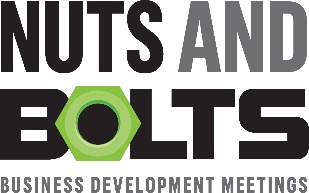 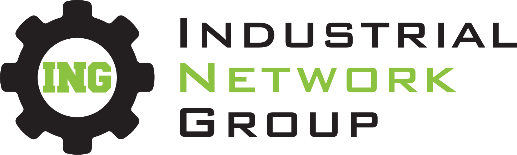 Hard start at meeting time, arrive early to get settled in!Kick-off (15 minutes allocated)Member Roster Sheet – (Picture – Company – Sector-Service) provided by ING for future meetings.  Replacing member introductions to save time.Introductions (any new members and prospects). Coordinator – introduces Newest Members (Name, Company, Sector, Service).  Members will introduce their attending nominated memberMember Spotlights - 1 to 2 Member spotlights.  2 to 3 minutes max.  Coordinator will manage the time and stop at 3 minutes. Name, Company, Sector, Service, Share a story of how you help a clientING Success Stories from the previous month.  Client introductions provided by fellow membersMembers teaming up to visit client sitesInformation gained from the Nuts & Bolts meeting or from other membersBusiness Development Portion (40 minutes allocated)	Discuss New BusinessCoordinator will lead off meeting and share specific leads provided by ING Corp.Coordinator will ask members to share specific leads from their clients or the industry Leads could be expansions, new construction, Cap-Ex, maintenance, or shut-down workDiscuss RelationshipsCoordinator will use this time to ask members to share information about a company they are doing business with OR a company they are targeting OR new connection/relationship.  (Who did you meet with this/last week?)For example:  Current ClientWhat type of service that I am providing:  Capex, Maintenance, or T&MWho is my main contact & other contactsWhat is the best way to get in the door with this accountFor example:  Target Company MichelinWhy do I want to do business with them and who do I need to contact?For example:  New Relationship ClariantI’ve been working with them for a while and was introduced to their procurement manager – who can benefit from an introduction?Focus on 2 Industrial Clients – Brainstorm SessionCoordinator (with member input) to provide specific information regarding 2 industrial clients Company, Location, Products or Services providedAny current or upcoming capital projects or maintenance contracts for bidKey contacts within their organizationAny intel on specific ways to connect with this companyProvide detail on any ING members who are working with this companyChapter Business & Closing (5 minutes allocated)Upcoming Schedule: Nuts & Bolts Meetings (In-person or Virtual) & Fuel EventsOpen Sectors & Nomination ProcessIdentify at least 3 to 5 open sectors Provide 1 nomination card to each member.  Members to nominate 2 people to fill the open sectors, a new sector, or join another chapter.  ING corporate will reach out to all nominationsClosing Coordinator to close out meeting with a sales quote or saying for the month Networking & schedule M2M meetings